Лекция № 10 Острые расстройства пищеварения у детей раннего возраста. Медсестринский процесс, профилактика.Простая диспепсия (Простой гастроэнтерит)Диспепсия – означает расстройство пищеварения.Простая диспепсия - острое желудочно - кишечное заболевание детей раннего возраста, вследствие нарушения функций пищеварения. Чаще встречается у детей находящихся на искусственном или смешанном вскармливании. Значительно реже при естественном вскармливании. Предрасполагающими факторами для возникновения диспепсий является рахит, гипотрофия, гиповитаминозы, аллергозы, острые инфекционные заболевания различных органов и систем.Медсестринский процесс.Анамнез (интервью).В анамнезе: причинные факторы Превышение объема пищи (перекорм)Избыточно6е введение одного из ингредиентов пищи (белков, жиров или углеводов)Использование в питании пищи, не соответствующей возрасту ребенкаВведение нового продукта сразу в большом объемеБыстрый переход к новому виду пищи (неправильное введение прикормов и коррекции питания)Неправильное приготовление и нарушение гигиенических условий приготовления смесей в домашних условияхНарушение водного режимаПерегревание Нарушение условий хранения пищиИнфекционный фактор (попадание в пищу сопрафитов)Дефекты ухода за ребенкомПредрасполагающие факторы:РахитГипотрофияГиповитаминозыАллергозыОстрые инфекционные заболевания различных органов и системЖалобы на : рвоту 1-2 раза в сутки, сразу после приема пищи или через 15-20 минут  после приёма пищи, нарушение сна.Физикальное обследование.-Состояние  ребенка удовлетворительное или несколько нарушено -Изменения поведения ребенка: капризность, беспокойство. -Снижение аппетита.  -Температура нормальная или субфебрильная.  -Тургор тканей несколько снижен.  -Язык обложен белым налетом.   -Живот вздут умеренно.   - При пальпации урчание петель кишечника.   - Характер стула – жидкий, с примесью небольшого количества     слизи, зелени, комочками белого или желтого цвета                                                                           (белые комочки –     это    соединения кальция с жирными кис-       лотами с образованием мыла), стул намоминает вид «руб-     ленных яиц».  -  Приостанавливается прибавка Лабораторная диагностика.                       Выявление:         существующих проблем     - со стороны ребенка:Дефицит жидкостиЖидкий стулРвота Метеоризм Беспокойство Нарушение снаВысокий риск возникновения опрелостей- со стороны материДефицит знаний Страх за состояние здоровья ребенкаПотенциальные проблемы:Высокий риск развития токсикозаПостановка медсестринских диагнозов по образцудефицит жидкости, связанный с нарушением пищеварения и подтвержденный осмотром и взвешиванием ребенка.        Медсестринские вмешательства.Независимые действия.Проинформировать родственников о причине заболеванияУспокоить мать, внушить надежду на выздоровлениеПрекратить кормлениеНазначить оральную регидратацию на 4- 6часовПоить ребенка следующим растворами: оралит, или регидрон,       5 % раствор глюкозы, физраствором, слегка подслащенным чаем, каротиновая смесь Питье давать по 1-2 ч.л. каждые 10-15 минутПо истечению оральной регидратации -дозированное кормление.При естественном вскармливании прикладывание к груди на 3-5 минут.При смешанном вскармливании только кормление грудью без докорма.При искусственном вскармливании кисло молочные смеси в половинном возрастном объеме (последующие дни увеличивать объем питания и к 5-6 дню перейти на кормление соответствующее возрасту).              При метеоризмесухое тепло на область животаМассаж живота по часовой стрелкеВведение газоотводной трубки по стандартуПомощь ребенку при рвоте (по стандарту)Подмывание ребенка (по стандарту)Профилактика опрелостей (по стандарту)Зависимые действия медсестры.Ферментопрепараты: - пепсин с 2 % раствором соляной кислоты по 1 ч.л. 2-3 раза в день перед едой; - фестал;- креон;            - абомин;         в возрастных дозировках- мезимПробиотики - линекс- лактовит- бифиформ                          в возрастных дозировках- хилак- бифидум бактерин- лакто- бактеринПри метеоризме- смекта (1 пакетик на 1 день)       в возрастных дозировках- энторосгель- эспумизанКишечный токсикоз (токсическая диспепсия)Кишечгный токсикоз (эксикоз с токсикозом)- это острое желудочно – кишечное расстройство с выраженными явлениями общей интоксикации, нарушени6ем водно – минерального обмена, резкими сдвигами других видов обмена, приводящими к развитию ацидоза и нарушению функций	 органов и системЭтиологияАлиментарный факторПерекормНесбалансированное питаниеИспользование в питании пищи несоответствующей возрастуПерегревание ребенкаНесоблюдение водного режимаВедущую роль играет инфекционный факторИнфицированной может быть пища ребенка Инфекция может попасть через предметы уходаВозможно, возникновение кишечного токсикоза как продолжение простой диспепсии, парентерального происхождения, пари наличии в организме ребенка очага инфекции.Предрасполагающие факторыдля возникновения кишечного токсикоза является рахит, гипотрофия, гиповитаминозы, аллергозы, острые инфекционные заболевания различных органов и систем.Медсестринский процесс.1 этап.Анамнез (интервью).В анамнезе: причинные факторыИнфекционный фактор (попадание в пищу сопрафитов, патогенных микроорганизмов)Превышение объема пищи (перекорм)Избыточно6е введение одного из ингредиентов пищи (белков, жиров или углеводов)Использование в питании пищи, не соответствующей возрасту ребенкаВведение нового продукта сразу в большом объемеБыстрый переход к новому виду пищи (неправильное введение прикормов и коррекции питания)Неправильное приготовление и нарушение гигиенических условий приготовления смесей в домашних условияхНарушение водного режимаПерегревание Нарушение условий хранения пищиДефекты ухода за ребенкомПредрасполагающие факторы:РахитГипотрофияГиповитаминозыАллергозыОстрые инфекционные заболевания различных органов и системПри сборе анамнеза жалобы со стороны матери в сфере духовных переживаний.Признаки интоксикацииФизикальное обследование.Начало острое Состояние тяжелое или крайне тяжелоеПовышение температуры до высоких цифр 38-39 СМногократная рвота, в дальнейшем неукротимая Частый водянистый брызжущий стул с большим радиусом смачивания пеленки до 10-15 и более раз, затем «без счета» Бледность кожных покрововСероватый колорит кожи, в дальнейшемМраморность и цианотичность кожных покрововХолодные конечности Адинамия Вялость Нарушение снаТахикардия или брадикардияТахипноэ или брадипноэАД сначала повышается, а затем снижается   Потеря сознания, судорогиЖивот вздутПри пальпации урчание петель кишечникаУвеличение размеров печениЯзык обложен белым налетомПризнаки эксикоза:Потеря массы тела за сутки до 300-400 гр и болееБольшой родничок запавшийЧерты лица заостреныГлаза запавшиеСлизистая ротовой полости ярко красная, сухаяТургор ткани и эластичность резко сниженыМочеиспускание редкоеСгущение кровиСтепени эксикоза1 степень – потеря массы тела до 5 %2 степень – потеря массы тела 9 %3 степень – 10 % и более.Лабораторная диагностика.Выявление существующих проблем- со стороны ребенкаНеустойчивость жизнедеятельности, связанная с дефицитом жидкости и подтвержденная жалобами и осмотромЖидкий стулРвота Метеоризм Беспокойство Нарушение снаВысокий риск возникновения опрелостейРиск распространения инфекции- со стороны материДефицит знаний Страх за состояние здоровья ребенкаПостановка медсестринских диагноза по образцу:дефицит жидкости, связанный с нарушением пищеварения и подтвержденный осмотром и взвешиванием ребенка.Медсестринские вмешательства.Независимые действия.Проинформировать родственников о причине заболевания, необходимости соблюдения водного режимаУспокоить мать, внушить надежду на выздоровлениеПрекратить кормлениеНазначить оральную регидратацию на 4-6 часовРассчитать необходимое количество раствора для проведения первичной оральной регидратации.При 1 степени эксикоза – 50 мл/кг массы телаПри 2 степени эксикоза – 90 мл/кг массы телаОтмерить мерным стаканом расчитанное ранее для данного ребенка количество готового раствора  (после растворения готовый раствор можно хранить не более суток, кипятить нельзя).Передать матери или ребенку данный раствор для выпаивания чайным ложками. Проводить учет и фиксировать продолжающиеся потери жидкости (жидкий стул, рвота), количество выпитой жидкости ребенком.    Поить ребенка следующим растворами: оралит, или регидрон,       5 % раствор глюкозы, физраствором, слегка подслащенным чаем, каротиновая смесь, морковно – рисовый отвар HIPP ORS 200,  по 1-2 ч.л. каждые 5 - 10 минут   Каждые 2 часа оценивать результат (проверять признаки эксикоза, состояние большого родничка, кожи, слизистых оболочек). Сестринская оценка состояния:Возможны 3 варианта:эксикоз нарастает                     тактика медсестры- сообщить врачу; - перейти на в/в  капельное введение растворов, назначенных врачом +оральная регидратацияэксикоз уменьшился, но еще сохраняется                   тактика медсестры                 - повторить первый этапэксикоза нет                    тактика медсестры- продолжать учет потери жидкости и выпитой жидкости - перейти на поддерживающую регидратацию- поддерживающую регидратацию проводить до прекращения диареи и рвоты- забор кала на бак. исследование и копрограмму (по стандарту)   Проводить профилактику опрелостей	 (по стандарту)    Борьба с метеоризмом (по стандарту)    Помощь при рвоте (по стандарту)Особенности вскармливания.По истечению оральной регидратации  кормление ребенка малыми дозами, но чаще.1 день – 10 мл каждые 2 часаКаждый день увеличиваем на 10 мл  К 7-10 дню довести до возрастного объема.Помните!!!Лучшей пищей для ребенка является грудное молоко.При отсутствии грудного молока – кисло – молочные смеси.Для решения проблемы высокий риск распространения инфекции:- Ребенка изолировать на дому или госпитализировать в стационар.- Текущая дезинфекция – дез. средствами (по стандарту).- Экстренное извещение в СЭС в письменном виде и по телефону.- Организовать мероприятия с контактными лицами.- Соблюдение санитарно – эпидемического режима для исключения фекально - орального механизма передачи инфекции.- Повысить иммунитет у контактных лиц.Зависимые действия медсестры.На приемном покое:- в/в капельное введение глюкозо – солевых растворов, реополиглюкина, альбумина, реамберина  + оральная регидратация- по показаниям – сердечные гликозиды, ГКС- антибактериальная терапия:  Амикацин,полимиксин М сульфат, ампициллин, фуразолидон и др.- Ферментопрепараты: - пепсин с 2 % раствором соляной кислоты по 1 ч.л. 2-3 раза в день перед едой; - фестал;- креон;            - абомин;         в возрастных дозировках- мезим- ликриаза- Пробиотики - линекс- лактовит- бифиформ                          в возрастных дозировках- хилак- бифидум бактерин- лакто бактеринМатериалы контроля заключительного этапа.                                                                                                                                                  Проблемная задача №1Вы- медицинская сестра. Осматриваете ребёнка 6 месяцев.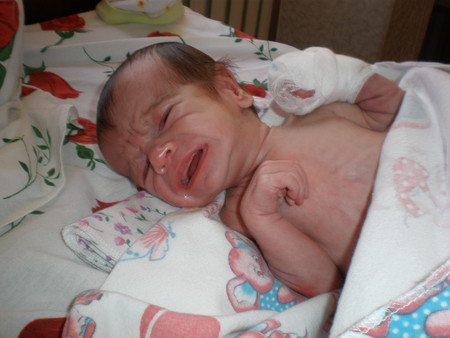 При проведении медсестринского обследования вы получили следующие данныеРебёнок 2 месяца назад переболел тяжелой формой пневмонии,  три недели назад переведен на смешанное вскармливания в виду недостатка молока в груди матери.Физикальное обследование: правильного телосложения, пониженного питания, вес В настоящее время 5 кг 400 г ( вес при рождении 3 кг 700г), рост 64 см ( рост при рождении 50 см), кожные покровы несколько бледные, сухие, отмечается отрубе-видное шелушение на туловище, волосы жесткие ломкие, тургор тканей снижен,подкожно жировой слой отсутствует на животе туловище и кончностях, истончён на лице. Не сидит, голову держит неуверенно, зубов нет, гулит.В легких пуэрильное дыхание. ЧДД- 40 в 1 минуту , тоны сердца частые приглуше-ны,  ЧСС- 160 в 1 мин.Живот умеренно вздут, урчание петель кишечника при пальпации, ребёнок опра-вилсялся, стул жидкий до 5-6 раз в сутки с прозрачной слизью и белыми комочка-ми.Из беседы с матерью вы выяснили, что у ребёнка в течении з-х дней после вве-дения смеси «Малыш» в объёме 200 мл участился стул до 5-7 раз в сутки.Какие потребности нарушены?Какие прблемы возникли?Составьте ПСВ на ПП.Метод исследованияРезультаты исследованияКопрологическое исследование калабольшое количество нейтрального жира, свободных жирных кислот, слизь 1-2 креста, лейкоциты единичныеЗабор кала на бактериологическое исследование Посевы кала на патогенную флору отрицательныеМетод исследованияРезультаты исследованияКопрологическое исследование калабольшое количество нейтрального жира, свободных жирных кислот, слизь 2-4 креста, лейкоциты в большом количестве Забор кала на бактериологическое исследование Высевается патогенная флораОбщий анализ кровиПризнаки сгущения кровиУвеличение гемоглобина Высокое гематокритное числоЗабор крови на биохимическое исследованиеПовышенная концентрация натрия, более 150 ммоль/л